许昌市魏都区人民检察院“许昌市魏都区人民检察院厕所及走廊改造工程”                   发包文件 项目编号：XCGC-X2019026-1发 包 人：许昌市魏都区人民检察院代理机构：深圳市合创建设工程顾问有限公司二〇一九年六月目  录第一章  发包公告	第二章  承包人须知表	第三章  评审办法	第四章  承包文件格式	第一章  发包公告XCGC-X2019026-1许昌市魏都区人民检察院“许昌市魏都区人民检察院厕所及走廊改造工程”发包公告一、发包条件许昌市魏都区人民检察院厕所及走廊改造工程，已由相关部门批准建设，发包人为许昌市魏都区人民检察院，建设资金为财政资金，项目出资比例为100%。项目已具备发包条件，现对该项目的施工进行发包。二、项目概况与发包内容（1）项目编号：XCGC-X2019026-1（2）建设地点：许昌市魏都区人民检察院内（3）建设规模：本项目为许昌市魏都区检察院厕所及走廊改造工程，卫生间原有装饰拆除重新做，前楼卫生间六层，后楼卫生间共一层，原走廊地面拆除从新做共四层。（4）发包范围：发包文件、工程量清单、施工图、设计变更及答疑纪要范围内的所有工程内容。（5）工期：20日历天。（6）发包控制价：734039.36元。（7）承包段划分：本次共一个施工标包。（8）质量要求：合格（符合国家现行的验收规范和标准）。三、承包人资格要求（1）投标人须具备建设行政主管部门颁发的建筑工程施工总承包叁级及以上资质具有安全生产许可证，具有独立法人资格，并在人员、设备、资金等方面具有相应的施工能力；拟派项目负责人须具有建筑工程专业贰级以上（含贰级）注册建造师执业资格证（含临时）和项目负责人安全生产考核合格证，且未承担其他在施建设工程的项目负责人。 (2）未被列入“信用中国”网站(www.creditchina.gov.cn)失信被执行人名单、“国家企业信用公示系统”网站（www.gsxt.gov.cn）严重违法失信企业名单（黑名单）的投标人（招标人、代理机构或评标专家委员会于评标现场查询）；信用信息查询记录和证据留存具体方式：经评标委员会确认的查询结果网页截图作为查询记录和证据，与其他文件一并保存。 （3）本次发包不接受联合体承包。本次发包实行资格后审。四、网上下载发包文件（1）持CA数字认证证书，登录《全国公共资源交易平台（河南省·许昌市）》“系统用户注册”入口进行免费注册登记（详见“常见问题解答-诚信库网上注册相关资料下载”）；（2）在投标截止时间前均可登录《全国公共资源交易平台（河南省·许昌市）》“投标人/供应商登录”入口自行下载发包文件（详见“常见问题解答-交易系统操作手册”）。五、发包文件的获取1、发包文件和工程量清单的获取：承包文件递交截止时间前均可登录《全国公共资源交易平台（河南省·许昌市）》网址：http://ggzy.xuchang.gov.cn/，进入“投标人/供应商登录”入口自行下载。2、发包文件每套售价300元，于递交电子介质存储的承包文件时缴纳给发包代理机构，售后不退。六、承包文件的提交1、本项目为全流程电子化交易项目，须提交电子投标文件和电子介质存储的投标文件（不必递交纸质投标文件）。2、承包文件提交的截止时间及开标时间：2019年 7 月 8 日 8 时 30 分。3、电子投标文件的提交：电子投标文件应在投标文件提交截止时间（开标时间）之前成功提交至《全国公共资源交易平台(河南省▪许昌市)》公共资源交易系统，同时递交1份使用电子介质存储的投标文件。4、电子介质存储的文件提交地点：许昌市公共资源交易中心（许昌市龙兴路竹林路交汇处公共资源大厦三楼）开标五室。5、未通过《全国公共资源交易平台（河南省·许昌市）》公共资源交易系统下载发包文件的投标人，其承包文件将拒收。6、逾期送达的或者未送达指定地点的子介质存储的承包文件的，发包人不予受理。七、发布公告的媒介本公告在《全国公共资源交易平台(河南省▪许昌市)》、《河南省电子招标投标公共服务平台》上发布。八、联系方式            发包人：许昌市魏都区人民检察院地  址：许昌市建安大道66号联系人：周女士             联系电话：0374-4360089招标代理机构名称：深圳市合创建设工程顾问有限公司地址：许昌市学院北路奥体花城9#201联系人：侯先生电话：15290910904                                                        许昌市魏都区人民检察院                                                          2019年 6月28 日温馨提示：本项目为全流程电子化交易项目，请认真阅读发包文件，并注意以下事项。1.投标人应按发包文件规定下载、编制、提交电子承包文件。开、评标现场不接受承包人递交的电子承包文件以外的其他资料。2. 电子文件下载、制作、提交期间和开标（电子投标文件的解密）环节，投标人须使用CA数字证书（须在有效期内）。3.电子承包文件的制作3.1 投标人登录《全国公共资源交易平台（河南省·许昌市）》公共资源交易系统下载“许昌投标文件制作系统SEARUN V1.1”，按发包文件要求制作电子承包文件。电子承包文件的制作，参考《全国公共资源交易平台（河南省·许昌市）》公共资源交易系统——组件下载——交易系统操作手册（投标人、供应商）。3.2 投标人须将发包文件要求的资质、业绩、荣誉及相关人员证明材料等资料原件扫描件（或图片）制作到所提交的电子承包文件中。3.3投标人对同一项目多个标段进行投标的，应分别下载所投标段的发包文件，按标段制作电子承包文件，并按发包文件要求在相应位置加盖投标人电子印章和法人电子印章。一个标段对应生成一个文件夹（xxxx项目xx标段）, 其中包含2个文件和1个文件夹。后缀名为“.file”的文件用于电子投标使用， “备份文件夹”使用电子介质存储，供开标现场备用。4.电子承包文件的提交    4.1电子承包文件应在发包文件规定的承包文件提交截止时间（开标时间）之前成功提交至《全国公共资源交易平台（河南省·许昌市）》公共资源交易系统。投标人应充分考虑并预留技术处理和上传数据所需时间。4.2 投标人对同一项目多个标段进行投标的，电子承包文件应按标段分别提交。4.3 电子承包文件成功提交后，投标人应打印“承包文件提交回执单”，供开标现场备查。5.评标依据5.1采用全流程电子化交易评标时，评标委员会以电子投标文件为依据评标。5.2全流程电子化交易如因系统异常情况无法完成，将以人工方式进行。评标委员会以电子介质存储的投标文件为依据评标。第二章  承包人须知表附件一：保证金的缴纳与退还一、保证金须知1、因承包人的原因无法及时退还承包（竞买）保证金、滞留三年以上的，承包（竞买）保证金上缴财政。2、自文件发布之日起，投标人需进行基本户备案（建设工程项目），已备案的基本户开户银行、账户发生变化的，须重新办理备案手续。备案后方可提交投标（竞买）保证金。3、基本户备案流程： 工程建设项目的投标人登录注册网址：进行系统用户注册，在注册流程中“银行账户”环节，增加“账户类别-基本账户”，填写投标人基本账户信息，扫描上传基本户开户许可证（两者信息必须相符），保存备案信息，提交并绑定CA后可缴纳、绑定投标保证金。4、特殊情况处理投标人投标过程中因账户开户银行、银行账号发生变化，不能按照来款途径原路返还投标保证金的，投标人须提供原账户开户银行相关证明及新开账户开户许可证，到中心一楼交易见证部办理退款手续（0374-2968027）。二、保证金缴纳保证金递交截止时间： 同投标截止时间。金额：壹万肆仟元整（￥14000.00元）1、投标保证金的递交方式：银行转帐、银行电汇（均需从投标人的基本账户汇出），不接受以现金方式缴纳的投标保证金。凡以现金方式缴纳投标保证金而影响其投标结果的，由投标人自行负责。 使用银行转帐方式的，于截止时间前通过投标人基本账户将款项一次足额递交、成功绑定，以收款人到账时间为准，在途资金无效，视为未按时交纳。同时投标人应承担节假日银行系统不能支付的风险。2、投标保证金缴纳方式：2.1投标人网上报名后，登录系统，依次点击“会员向导”→“参与投标”→“费用缴纳说明”→“保证金缴纳说明单”，获取缴费说明单，根据每个标段的缴纳说明单在缴纳截止时间前缴纳；2.2成功缴纳后重新登录前述系统，依次点击“会员向导”→“参与投标”→“保证金绑定”→“绑定”进行投标保证金绑定。2.3 投标人要严格按照“保证金缴纳说明单”内容缴纳、成功绑定投标保证金，未绑定标段的投标保证金，视为未按时交纳。并将缴纳凭证“许昌公共资源交易中心保证金缴纳回执”附于投标文件中，同时在开标现场提供一份，以备查询。2.4 每个投标人每个项目每个标段只有唯一缴纳账号，切勿重复缴纳或错误缴纳。3、未按上述规定操作引起的无效投标，由投标人自行负责。4、汇款凭证无须备注项目编号和项目名称。5、出现以下情形造成的投标保证金无效，由投标人自行负责。(1)投标保证金未从投标人的基本账户转出；(2)投标保证金未按照发包文件划分的标段依次转账。6、《保证金缴纳绑定操作指南》获取方法：登录许昌公共资源交易系统-组件下载-《保证金缴纳绑定操作指南》7、凡投标人投标保证金交纳至同一标段相同子账号的，保证金暂不予退还，并依照《许昌市公共资源交易当事人不良行为管理暂行办法》（许公管委〔2017〕1号）规定，进行调查、认定、记录、公示、公告。对涉嫌串通投标等违规行为的，经调查核实后，记录不良行为，移交有关部门进行查处。不予退还的保证金上缴国库。三、承包保证金的退还：（1）承包公示期满没有质疑或投诉的，五个工作日内退还非承包候选人承包保证金及银行同期活期存款利息。（2）在书面合同签订后五日内向承包人和其他承包候选人退还承包保证金及银行同期活期存款利息；法定期限内签订书面合同的，按照有关规定退还承包保证金及银行同期活期存款利息。（3）项目废标或发包人终止发包的，在此后五个工作日内退还承包保证金及银行同期活期存款利息。（4）招承包活动中出现质疑、投诉的，承包候选人、质疑人和被质疑人、投诉人和被投诉人的承包保证金暂停退还。（5）相关承包人有违法违规行为的项目，其承包保证金暂不退还，待行政监督部门对相关情况处置后，按照有关规定办理。（6）退还承包保证金，除另外有规定外，一般以转账方式一次性退还至承包保证金的原提交账户。承包人有下列情形之一的，不予退还承包保证金：（一）在发包文件要求提交承包文件的截止时间后至承包文件有效期满前撤回承包的；  （二）承包通知书发出后，承包人无故放弃承包项目或无正当理由在规定时间内不与发包人签订合同或未按发包文件规定提交履约担保的；  （三）将承包项目转让给他人，或者在承包文件中未说明，且未经发包人同意，将承包项目分包给他人的；  （四）承包人在招承包活动中弄虚作假、围标串标，骗取承包并经招投标行政监督部门调查核实的；  （五）拒绝履行合同义务的； （六）相关法律、法规规定不予退还的其它情形。（七）凡投标人投标保证金交纳至同一标段相同子账号的，保证金暂不予退还，并依照《许昌市公共资源交易当事人不良行为管理暂行办法》（许公管委〔2017〕1号）规定，进行调查、认定、记录、并予以公示公告。对是否涉嫌串通投标，经调查核实后，记录不良行为，移交有关部门进行查处，不予退还的保证金上缴国库。第三章 评审办法一、评审应遵循公正、公平、择优的原则严格按照发包文件进行。二、三方监督在河南省综合评标专家库中随机抽取3名评审专家组成评审委员会。评审委员会成员有下列情形之一的，应当回避：（1）发包人或承包人的主要负责人的近亲属；（2）项目主管部门或者行政监督部门的人员；（3）与承包人有经济利益关系，可能影响对承包公正评审的；（4）曾因在发包、评标以及其他与发包承包有关活动中从事违法行为而受过行政处罚或刑事处罚的。三、发包程序为：（一）评审；（二）确定承包人；（三）公告。四、评审评审主要包括以下内容：承包文件未按承包人前附表要求签字盖章的；2.承包联合体没有提交共同承包协议；（允许联合体承包的）3.承包人不符合国家或者发包文件规定的资格条件；4.同一承包人提交两个以上不同的承包文件或者承包报价；5.承包报价高于发包文件设定的最高承包限价；6.承包内容、工期、承包有效期不符合发包文件规定；7.承包人有串通承包、弄虚作假、行贿等违法行为。注：不同投标人电子投标文件制作硬件特征码（网卡MAC地址、CPU序号、硬盘序列号等）雷同时，视为‘不同投标人的投标文件由同一单位或者个人编制’或‘不同投标人委托同一单位或者个人办理投标事宜’，其投标无效。评标专家应严格按照招标文件要求查看“硬件特征码”相关信息并进行评审，在评标报告中显示“不同投标人电子投标文件制作硬件特征码”是否雷同的分析及判定结果。评审委员会对承包文件进行合格性评审。五、确定承包人对通过评审的潜在承包人，按照承包报价由低到高顺序推荐1-3名预承包人。若报价相同，则以抽签方式确定推荐顺序。发包人当场确定排名第一的预承包人为承包人。承包人无故放弃承包资格的，保证金不予退还，并载入失信记录。承包人按预排名重新确定。国有资金占控股或者主导地位的依法必须进行招标的项目，招标人应当确定排名第一的中标候选人为中标人。排名第一的中标候选人放弃中标、因不可抗力不能履行合同、不按照招标文件要求提交履约保证金，或者被查实存在影响中标结果的违法行为等情形，不符合中标条件的，招标人可以按照评标委员会提出的中标候选人名单排序依次确定其他中标候选人为中标人，也可以重新招标。六、公告承包人确定后，发包人应当在《全国公共资源交易平台(河南省▪许昌市)》、《河南省电子招标投标公共服务平台》上进行公告。第四章 承包文件格式正（副）本　          (项目名称 ）                 承 包 文 件               项目编号：承包人:                          (盖单位章)法定代表人或其委托代理人:             (签字)        年      月       日目    录一、承包报价表；二、授权委托书；三、承包保证金；四、承诺书；五、资格证明文件；六、已标价工程量清单；七、承包人须知表规定的其它材料。注：如有本章未提供的格式，承包人可自行编制。一、承包报价承包单位（盖章）：                 法定代表人或委托代理人（签字）：日期：二、授权委托书本人          （姓名）系        （承包人名称）的法定代表人，现委托       （姓名）为我方代理人。代理人根据授权，以我方名义签署、澄清、说明、补正、递交、撤回、修改          （项目名称）承包文件、签订合同和处理有关事宜，其法律后果由我方承担。委托期限：           。代理人无转委托权。附：法定代表人身份证明承包人：                           （盖单位章）法定代表人：                           （签字）身份证号码：                                  委托代理人：                           （签字）身份证号码：                                          年       月        日三、承包保证金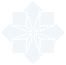 附承包保证金有效银行转账凭证复印件及基本户开户许可证；四、承诺书承包承诺书	       (发包人名称)       ：    我方已仔细研究了             （工程名称）发包公告的全部内容，自愿参加本次发包活动，自觉遵守法律法规和《许昌市小额工程建设项目发包办法》（试行）的规定，并承诺：    1、我方所提供的企业参评资料均真实有效。    2、如果我方中选，严格按照承包价格于30日内签订正式合同。    3、若我方未中选，对此次评审方式确定的承包人，我方无任何异议。    4、若我方中选后30日内，除不可抗力原因外，拒签合同的，自愿接受发包人没收保证金的处罚。    5、若我方与发包人签订正式合同后，除不可抗力外，严格按照要求的施工周期、质量等内容认真组织施工。6、我方承诺，近三年来未发生诉讼及仲裁情况；7、本承诺书属于合同文件的组成部分。以上为我方参加发包的承诺，如违反，则自行承担相应法律责任，自愿按照相关规定接受处罚。承包人：        （盖章）地  址：        联系方式：                                                                年   月   日（二）项目负责人承诺书                  （发包人名称）：我方在此声明，我方拟派往             （项目名称）（以下简称“本工程”）的          （项目负责人姓名）现阶段没有担任任何在施建设工程项目的项目负责人。我方保证上述信息的真实和准确，并愿意承担因我方就此弄虚作假所引起的一切法律后果。特此承诺！承包人：                             （盖单位章）法定代表人：               （签字）          年        月        日五、资格证明文件应附企业法人营业执照、企业资质证书副本、安全生产许可证项目经理证书及项目经理身份证、安全考核合格证、项目配备人员证书及社保证明和税收完税证明等材料的复印件，并加盖承包人公章。六、已标价工程量清单七、承包人须知表规定的其它材料序号名 称内 容1发包人发包人：许昌市魏都区人民检察院地址：许昌市建安大道66号联系人：周女士              联系电话：0374-43600892发包代理机构代理机构：深圳市合创建设工程顾问有限公司地    址：许昌市奥体花城9#201     联 系 人：侯先生联系电话：15290910904    3项目名称许昌市魏都区人民检察院厕所及走廊改造工程4建设地点许昌市魏都区人民检察院内5建设规模许昌市魏都区检察院厕所及走廊改造工程，卫生间原有装饰拆除重新做，前楼卫生间六层，后楼卫生间共一层，原走廊地面拆除从新做共四层。6资金来源财政投资7工期20日历天8发包范围发包文件、工程量清单、施工图、设计变更及答疑纪要范围内的所有工程内容。9质量要求合格（符合国家现行的验收规范和标准）10承包人资质条件（1）投标人须具备建设行政主管部门颁发的建筑工程施工总承包叁级及以上，具有安全生产许可证，具有独立法人资格，并在人员、设备、资金等方面具有相应的施工能力；拟派项目负责人须具有建筑工程专业贰级以上（含贰级）注册建造师执业资格证（含临时）和项目负责人安全生产考核合格证，且未承担其他在施建设工程的项目负责人。 (2）未被列入“信用中国”网站(www.creditchina.gov.cn)失信被执行人名单、“国家企业信用公示系统”网站（www.gsxt.gov.cn）严重违法失信企业名单（黑名单）的投标人（招标人、代理机构或评标专家委员会于评标现场查询）；信用信息查询记录和证据留存具体方式：经评标委员会确认的查询结果网页截图作为查询记录和证据，与其他文件一并保存。 （3）本次发包不接受联合体承包。（4）本次发包实行资格后审。11发包文件的获取承包人于承包文件递交截止时间前均可登录《全国公共资源交易平台(河南省▪许昌市)》网址：http://ggzy.xuchang.gov.cn/，进入“投标人/供应商登录”入口自行下载。12承包文件递交截止时间2019年7月 8日 8 时 30 分（北京时间）13承包有效期30日历天（自承包截止之日算起）14发包人澄清的时间承包文件递交截止时间5日前15保证金的缴纳与退还详见附件一16签字或盖章要求电子承包文件：按发包文件要求加盖电子印章和法人电子印章。17承包文件份数1、电子承包文件（1）成功上传至【全国公共资源交易平台（河南省·许昌市）】公共资源交易系统电子承包文件1份（文件格式为：XX公司XXX项目编号.file）。（2）使用电子介质存储的承包文件1份文件格式为：xxx公司XXX（项目编号）.bin）。2、电子承包文件和电子介质储存的承包文件的内容、格式、水印码、电子签章应一致。注:投标人提交的电子投标文件，必须是通过“许昌投标文件制作系统SEARUN V1.1”制作，并经过签章和加密后生成的电子投标文件。18装订要求及密封要求使用电子介质存储的投标文件单独密封、并加盖单位公章，并在开标现场提交。19封套内容发包人地址：   发包人名称：  项目名称：                     投标人名称：                   （盖章）承包文件在   年  月  日  时  分前不得开启。20递交承包文件地点许昌市公共资源交易中心开标五室(许昌市龙兴路竹林路交汇处公共资源大厦三楼）21发包时间和地点发包时间：同承包文件递交截止时间发包地点：许昌市公共资源交易中心开标五室22发包程序主持人按下列程序进行发包：（1）宣布发包纪律；（2）宣布发包人、唱价人、记录人、监标人等有关人员姓名；（3）公布在承包截止时间前递交承包文件的承包人名称，并点名确认承包人是否派人到场；（4）电子介质存储的投标文件密封状况；（5）公布承包人名称、承包保证金的递交情况、承包报价、服务期及其他内容，并记录在案；（6）宣布发包控制价；（7）承包人代表、发包人代表、记录人等有关人员在发包记录上签字确认；（8）发包会议结束。备注：电子投标文件的解密1、本项目为全流程电子化交易项目，电子投标文件采用双重加密。在投标截止时间到达后，分标段进行解密。(1)投标人解密：投标人使用本单位CA数字证书远程或现场进行解密。需现场使用一体机进行解密的，请在代理机构引导下进行。(2)代理机构解密：代理机构按电子投标文件到达交易系统的先后顺序，使用本单位CA数字证书进行再次解密。2、电子投标文件解密异常情况处理（1）因电子交易系统异常无法解密电子投标文件的，使用电子版投标文件，以人工方式进行。（2）因投标人原因电子投标文件解密失败的，由系统技术人员协助投标人将备份文件（电子介质存储）导入系统。若备份文件（电子介质存储）无法导入系统或导入系统仍无法解密的，视为投标人撤销其投标文件。23发包控制价大写：柒拾叁万肆仟零叁拾玖元叁角陆分小写：734039.36元凡承包人的承包报价高于发包控制价（不含等于“发包控制价”）的，该承包人的承包文件应予拒绝。24承包人代表出席发包会发包时各承包人的法定代表人或授权委托人持身份证及授权委托书，到发包现场签到，缺席或逾期不到者视为放弃。各承包单位参加会议人数不得多于三人。25承包文件的拒收1、逾期送达的或者未送达指定地点的电子介质存储的投标文件；2、电子介质存储的投标文件未按要求密封的；3、未按发包文件要求缴纳承包保证金的；4、承包企业法人或授权委托人（持有效的授权委托书原件）未携带本人身份证原件到承包现场并签到的；5、未按照规定支付发包文件费用；26合同的主要条款采用《建设工程施工合同》(GF-2017-0201)27技术标准和要求技术标准和要求以适用的国家、行业以及地方规范、标准和规程为准。28需要载明的其他事项1、所有澄清、答疑全部以公共资源交易系统电子平台发出的为准，不再接受书面形式的递交。2、截至承包文件递交时间，潜在承包人到场家数1家及以上，少于3家时，该项目可继续进行。3、发包人与承包人不按照发包文件和承包人的承包文件订立合同的，或者发包人、承包人订立背离合同实质性内容的协议的，责令改正；可以处承包项目金额千分之五以上千分之十以下的罚款。承包人不履行与发包人订立的合同的，履约保证金不予退还，给发包人造成的损失超过履约保证金数额的，还应当对超过部分予以赔偿；没有提交履约保证金的，应当对发包人的损失承担赔偿责任。    承包人不按照与发包人订立的合同履行义务，情节严重的，取消其二年至五年内参加依法必须进行发包的项目的承包资格并予以公告。 4、承包人需承诺所用主材与招标控制价主材表中主材为同等档次材料，合同签订前向招标人报送主要材料样品，经招标人认可后签订合同投入使用。 （格式自拟）5、承包人自行勘察现场，承诺走廊装修与招标人第六层走廊协调一致（格式自拟）。6、效果图、招标控制价及工程量清单见附件。7、已标价工程量清单编制依据《建设工程工程量清单计价规范》（GB50500-2013）、《河南省房屋建筑与装饰工程》（2016年版）、《河南省通用安装工程预算定额》（2016年版）等。材料价格参考2019年第2期《许昌工程造价信息》并结合市场调查价综合考虑，税金按9%增值税计取。8、不同投标人电子投标文件制作硬件特征码（网卡MAC地址、CPU序号、硬盘序列号等）雷同时，视为‘不同投标人的投标文件由同一单位或者个人编制’或‘不同投标人委托同一单位或者个人办理投标事宜’，其投标无效”；评标专家应严格按照招标文件要求查看“硬件特征码”相关信息并进行评审，在评标报告中显示“不同投标人电子投标文件制作硬件特征码”是否雷同的分析及判定结果。工程名称承包人项目负责人证书编号承包总报价（大写）（小写）（小写）承包质量等级工  期     日历天     日历天     日历天承包有效期